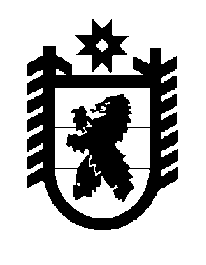 Российская Федерация Республика Карелия    ПРАВИТЕЛЬСТВО РЕСПУБЛИКИ КАРЕЛИЯРАСПОРЯЖЕНИЕот  14 января 2015 года № 7р-Пг. Петрозаводск Рассмотрев предложение Государственного комитета Республики Карелия по управлению государственным имуществом и организации закупок, учитывая постановление администрации Петрозаводского городского округа  от 28 февраля 2013 года № 767 «О приеме в муниципальную собственность Петрозаводского городского округа библиотечного фонда из государственной собственности Республики Карелия»,  в соответствии с Законом Республики Карелия от 2 октября 1995 года № 78-ЗРК «О порядке передачи объектов государственной собственности Республики Карелия в муниципальную собственность» передать в муниципальную собственность Петрозаводского городского округа от Бюджетного учреждения «Национальная библиотека Республики Карелия» государственное имущество Республики Карелия согласно приложению к настоящему распоряжению.             ГлаваРеспублики  Карелия                                                      А.П. ХудилайненПеречень государственного имущества Республики Карелия, передаваемого в муниципальную собственность Петрозаводского городского округа________________Приложение к распоряжению Правительства Республики Карелия от 14 января 2015 года № 7р-П№ п/пНаименование имущества Количество, экземпляровОбщая стоимость, рублей1.Большая Российская энциклопедия. Том 171012250,002.Большая Российская энциклопедия. Том 181012250,003.Православная энциклопедия. Том 2475250,004.Православная энциклопедия. Том 2575250,005.Православная энциклопедия. Том 2675250,006.Православная энциклопедия. Том 653845,007.Православная энциклопедия. Том 753845,008.Православная энциклопедия. Том 953845,009.Православная энциклопедия. Том 1053845,0010.Православная энциклопедия. Том 1153845,0011.Православная энциклопедия. Том 1253845,0012.Православная энциклопедия. Том 1353845,0013.Православная энциклопедия. Том 1453845,0014.В. Мальми. Все о танце131950,0015.А.А. Макаров. П.С. Прокконен: жизнь – Карелии!                 1713600,0016.Фарутин. Зерна рода293265,69Итого14089830,69